	16+                                                                                                           выпуск №12(231) 14.04.2021гПечатное средство массовой информации сельского поселения Большая Дергуновка муниципального района Большеглушицкий Самарской области – газета _____________________________________________________________________________ОФИЦИАЛЬНОЕ ОПУБЛИКОВАНИЕМУНИЦИПАЛЬНОЕ УЧРЕЖДЕНИЕАДМИНИСТРАЦИЯСЕЛЬСКОГО ПОСЕЛЕНИЯБОЛЬШАЯ ДЕРГУНОВКА   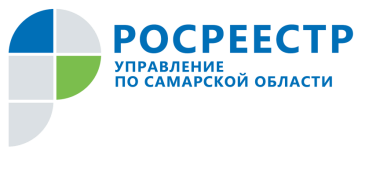 ПРЕСС-РЕЛИЗ06 апреля 2021«Гаражная амнистия» начнет действовать с сентября 2021 годаПрезидент России подписал закон о «гаражной амнистии». Самарский Росреестр разъяснил, какие гаражи в Самарской области можно будет оформить в собственность, какие документы стоит подготовить и куда обращаться. По гаражной амнистии можно будет оформить гараж, который:- одноэтажный, имеющий фундамент и стены, без жилых помещений внутри, - построен до декабря 2004 года (то есть до введения в действие Градостроительного кодекса РФ),- расположен на земельном участке, который находятся в государственной или муниципальной собственности,- находится на территории гаражно-строительного кооператива,- «сваренные» гаражи – металлические, имеющие общую стену и коммуникации,- используется в личных целях.Нормы закона не распространяются на следующие гаражи:- некапитальный гараж, «ракушка»,- гараж построен на земельном участке, где имеется основной объект недвижимости (когда на земельном участке построен дом, и здесь же находится гараж как вспомогательный объект),- гараж, который используется для предпринимательской деятельности,- гараж, находящийся в составе многоквартирных домов или офисных зданий,- машиноместо,- гараж, построенный в порядке договора долевого участия в строительстве. Постановка на кадастровый учет и регистрация прав на такие гаражи проводится в обычном порядке. - На самовольные постройки гаражная амнистия не распространяется, - подчеркнул заместитель начальника отдела правового обеспечения Управления Росреестра по Самарской области Константин Минин. Срок действия закона – с сентября 2021 года по сентябрь 2026 года. Пять лет владельцы гаражей смогут оформлять недвижимость в упрощенном порядке.- Цель закона – максимально упростить оформление прав на гаражи и земельные участки под ними с минимальными затратами граждан. Владелец гаража через МФЦ обращается в орган местного самоуправления по месту нахождения гаража. Прикладывает документы, перечень которых минимальный. Нужно представить любой документ, подтверждающий законность владения гаражом - это может быть справка о распределении гаражей среди членов ГСК, документы, подтверждающие подключение к коммуникациям или оплату коммунальных услуг. На основании этих документов муниципалитет сможет признать право владения гаражом и бесплатно предоставить земельный участок под ним. Кроме того, муниципалитет самостоятельно обращается в орган регистрации прав за постановкой на кадастровый учет и регистрацию прав, в связи с чем отсутствует необходимость уплаты госпошлины. Росреестр регистрирует право, и гражданин получает выписку из Единого государственного реестра недвижимости, - рассказывает Константин Минин. Единственный момент, когда потребуется финансовое участие граждан в оформлении гаража – это подготовка технических и межевых планов, которые готовятся кадастровыми инженерами. Вместе с тем закон предусматривает, что муниципалитет вправе предусмотреть мероприятия по финансированию проведения кадастровых работ и тем самым снизить финансовую нагрузку на граждан. Контакты для СМИ:Ольга Никитина, помощник руководителя Управления Росреестра(846) 33-22-555, 8 927 690 73 51, pr.samara@mail.ru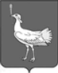 СОБРАНИЕ ПРЕДСТАВИТЕЛЕЙСЕЛЬСКОГО ПОСЕЛЕНИЯ
БОЛЬШАЯ ДЕРГУНОВКАМУНИЦИПАЛЬНОГО РАЙОНАБОЛЬШЕГЛУШИЦКИЙСАМАРСКОЙ ОБЛАСТИчетвертого созываР Е Ш Е Н И Е  № 31 от  06 апреля 2021 года О внесении изменений и дополнений  в Устав сельского поселения Большая Дергуновка муниципального района Большеглушицкий Самарской области     В соответствии с Федеральным законом от 06.10.2003 № 131-ФЗ «Об общих принципах организации местного самоуправления в Российской Федерации», Законом Самарской области от 03.10.2014 № 86-ГД «О закреплении вопросов местного значения за сельскими поселениями Самарской области», Уставом сельского поселения Большая Дергуновка муниципального района Большеглушицкий Самарской области, Собрание представителей сельского поселения Большая Дергуновка муниципального района Большеглушицкий Самарской областиР Е Ш И Л О:Внести в Устав сельского поселения Большая Дергуновка муниципального района Большеглушицкий Самарской области,  Степные известия 2015, 01 августа, № 53 (10399), Степные известия 2015, 26 декабря, № 95 (10441), Степные известия 2016, 07 июня, № 39 (10481), Степные известия 2017, 11 февраля, № 11(10549), Степные известия 2017, 30 мая, № 39(10577), Степные известия 2017, 19 августа,    № 61 (10599), Степные известия 2017, 30 декабря, № 98(10636), Степные известия, 2018, 27 января, № 5(10641), Степные известия, 2018, 10 апреля, № 24(10660), Степные известия, 2018, 14 августа № 58(10694), Степные известия, 2018, 24 ноября, № 86(10722), Степные известия, 2019, 09 февраля, № 9(10741), Степные известия, 2019, 30 апреля, № 30(10762), Степные известия, 2019, 03 сентября, № 64(10796), Степные известия, 2020, 07 марта, № 16(10845), Степные известия, 2020, 30 декабря, № 96(10925),следующие изменения и дополнения:1.) Пункт 39) статьи 7 изложить  в следующей редакции:«39) участие  в соответствии с федеральным законом в выполнении комплексных кадастровых работ;». 2.) Часть 1 статьи 8 дополнить пунктом 18)  следующего содержания:«18) осуществление мероприятий по оказанию помощи лицам, находящимся в состоянии алкогольного,  наркотического или иного токсического опьянения.».3.) В пункте 6) части 1 статьи 52 слова «, руководителями и должностными лицами организаций, расположенных на территории муниципального района Большеглушицкий, независимо от их организационно-правовой формы и формы собственности, за исключением федеральных государственных органов и их территориальных органов» исключить.4.) Пункт 14) части 1 статьи 52 изложить в следующей редакции:«14) право депутата Собрания представителей поселения на профессиональное образование и дополнительное профессиональное образование за счет средств бюджета поселения в порядке и на условиях, установленных муниципальным нормативным правовым актом Собрания представителей поселения;».5.) Предложение второе части  5 статьи 55 изложить в следующей редакции:«Глава   поселения обязан опубликовать (обнародовать) зарегистрированные Устав поселения, решение Собрания представителей поселения о внесении изменений и дополнений в Устав поселения  в течение семи дней со дня  поступления из территориального органа уполномоченного федерального органа исполнительной власти в сфере регистрации уставов муниципальных образований уведомления о включении сведений об Уставе поселения, решении Собрания представителей  поселения  о внесении изменений в Устав поселения  в государственный реестр уставов муниципальных образований Самарской области, предусмотренного частью 6 статьи 4 Федерального закона Российской Федерации от 21.07. 2005 г. № 97-ФЗ «О государственной регистрации уставов муниципальных образований».».   Настоящие изменения и дополнения в Устав сельского поселения Большая Дергуновка муниципального района Большеглушицкий Самарской области вступают в силу после государственной регистрации и официального опубликования, за исключением отдельных положений, для которых настоящим Решением предусмотрены иные сроки вступления в силу. Пункт 5.)  части 1 настоящего Решения вступает в силу  после государственной регистрации и официального опубликования, но не ранее 07.06.2021 года.4. Опубликовать настоящее Решение в газете «Степные известия».Глава сельского поселения Большая Дергуновка  муниципального района БольшеглушицкийСамарской области                      					                     В.И. Дыхно Председатель Собрания представителей сельского поселения Большая Дергуновка муниципального района Большеглушицкий Самарской области                     А.В. Чечин  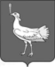 СОБРАНИЕ  ПРЕДСТАВИТЕЛЕЙСЕЛЬСКОГО ПОСЕЛЕНИЯБОЛЬШАЯ ДЕРГУНОВКАМУНИЦИПАЛЬНОГО РАЙОНАБОЛЬШЕГЛУШИЦКИЙСАМАРСКОЙ ОБЛАСТИЧЕТВЕРТОГО СОЗЫВАР Е Ш Е Н И Е  № 32 от 06 апреля 2021 годаО внесении изменений в Решение Собрания представителей сельского поселения Большая Дергуновка муниципального района Большеглушицкий Самарской области от 15.12.2017 № 114 «О земельном налоге на территории сельского поселения Большая Дергуновка муниципального района Большеглушицкий Самарской области»Руководствуясь Налоговым кодексом Российской Федерации, Федеральным законом от 06.10.2003 № 131-ФЗ «Об общих принципах организации местного самоуправления в Российской Федерации» и Уставом сельского поселения Большая Дергуновка муниципального района Большеглушицкий Самарской области, Собрание представителей сельского поселения Большая Дергуновка муниципального района Большеглушицкий Самарской области  РЕШИЛО:1. Внести в Решение Собрания представителей сельского поселения Большая Дергуновка муниципального района Большеглушицкий Самарской области от 15.12.2017 № 114 «О земельном налоге на территории сельского поселения Большая Дергуновка муниципального района Большеглушицкий Самарской области» ((«Большедергуновские Вести», 2017, 15 декабря, № 27(125), «Большедергуновские Вести», 2019, 29 марта, № 8(161), «Большедергуновские Вести», 2019, 29 ноября, № 33(186), «Большедергуновские Вести», 2019, 20 декабря, № 34(187)) следующие изменения:1) пункт 1 изложить в следующей редакции:«1. Установить и ввести в действие на территории сельского поселения Большая Дергуновка муниципального района Большеглушицкий Самарской области земельный налог, обязательный к уплате на данной территории, определяя налоговые ставки в пределах, установленных главой 31 Налогового кодекса Российской Федерации, а также порядок уплаты земельного налога в отношении налогоплательщиков-организаций.»;2) пункт 5 исключить;3) пункт 6 изложить в следующей редакции:«6. Освобождаются от налогообложения органы местного самоуправления сельского поселения Большая Дергуновка муниципального района Большеглушицкий Самарской области.»;4) пункты 6.1., 7 исключить;5) пункты 8, 9 изложить в следующей редакции:«8. В течение налогового периода налогоплательщики-организации уплачивают авансовые платежи по земельному налогу не позднее 30 апреля, 31 июля, 31 октября, как одну четвертую налоговой ставки процентной доли кадастровой стоимости земельного участка по состоянию на 1 января года, являющегося налоговым периодом. По истечении налогового периода налогоплательщики-организации уплачивают сумму земельного налога, исчисленную в порядке, предусмотренном пунктом 5 статьи 396 Налогового кодекса Российской Федерации, в срок, предусмотренный пунктом 1 статьи 397 Налогового кодекса Российской Федерации.9. Земельный налог и авансовые платежи по земельному налогу в отношении земельных участков, признаваемых объектом налогообложения в соответствии со статьей 389 Налогового кодекса Российской Федерации, расположенных на территории сельского поселения Большая Дергуновка муниципального района Большеглушицкий Самарской области, уплачиваются налогоплательщиками-организациями в бюджет сельского поселения Большая Дергуновка муниципального района Большеглушицкий Самарской области.».2. Направить настоящее Решение главе сельского поселения Большая Дергуновка муниципального района Большеглушицкий Самарской области для подписания и официального опубликования.3.  Настоящее Решение вступает в силу по истечении одного месяца со дня его официального опубликования.Глава сельского поселения Большая Дергуновка муниципального районаБольшеглушицкий Самарской области                                              В.И. ДыхноПредседатель Собрания представителей сельского поселения Большая Дергуновка муниципального района Большеглушицкий Самарской области      	                 А.В. Чечин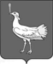 СОБРАНИЕ  ПРЕДСТАВИТЕЛЕЙСЕЛЬСКОГО ПОСЕЛЕНИЯБОЛЬШАЯ ДЕРГУНОВКАМУНИЦИПАЛЬНОГО РАЙОНАБОЛЬШЕГЛУШИЦКИЙСАМАРСКОЙ ОБЛАСТИЧЕТВЕРТОГО СОЗЫВАР Е Ш Е Н И Е  № 33 от 06 апреля 2021 годаО внесении изменений в Решение Собрания представителей сельского поселения Большая Дергуновка муниципального района Большеглушицкий Самарской области от 27.05.2014 №143 «О налоге на имущество физических лиц на территории сельского поселения Большая Дергуновка муниципального района Большеглушицкий Самарской области»В соответствии с Налоговым кодексом Российской Федерации, Федеральным законом от 06.10.2003 № 131-ФЗ «Об общих принципах организации местного самоуправления в Российской Федерации», Уставом сельского поселения Большая Дергуновка муниципального района Большеглушицкий Самарской области Собрание представителей сельского поселения Большая Дергуновка муниципального района Большеглушицкий Самарской области РЕШИЛО:1. Внести в Решение Собрания представителей сельского поселения Большая Дергуновка муниципального района Большеглушицкий Самарской области от 27.05.2014 № 143 «О налоге на имущество физических лиц на территории сельского поселения Большая Дергуновка муниципального района Большеглушицкий Самарской области» ((«Большедергуновские Вести» 2014, 30 мая, № 8(41); «Большедергуновские Вести» 2014, 20 октября, № 14(47); «Большедергуновские Вести» 2015, 31 августа, № 14(64); «Большедергуновские Вести» 2016, 29 февраля, № 2(75); «Большедергуновские Вести» 2016, 30 мая, № 7(80); «Большедергуновские Вести» 2018, 31 июля, № 14(140); «Большедергуновские Вести» 2018, 31 октября, № 21(147); «Большедергуновские Вести» 2019, 29 марта, № 8(161)) следующие изменения:1) пункт 1 изложить в следующей редакции:«1. Установить и ввести в действие на территории сельского поселения Большая Дергуновка муниципального района Большеглушицкий Самарской области налог на имущество физических лиц (далее – налог), обязательный к уплате на данной территории, определяя налоговые ставки в пределах, установленных главой 32 Налогового кодекса Российской Федерации, и особенности определения налоговой базы в соответствии с главой 32 Налогового кодекса Российской Федерации.»;2) пункт 2 исключить;3) пункт 3 изложить в следующей редакции:«3. Установить налоговые ставки в зависимости от кадастровой стоимости объектов налогообложения в следующих размерах:»;4) пункт 4 исключить;5) пункт 4.1. изложить в следующей редакции:«4. Налоговая льгота в размере 100 процентов от суммы налога, подлежащей уплате, предоставляется в отношении объектов налогообложения, включенных в перечень, определяемый в соответствии с пунктом 7 статьи 378.2 Налогового кодекса Российской Федерации, объектов налогообложения, предусмотренных абзацем вторым пункта 10 статьи 378.2 Налогового кодекса Российской Федерации, площадью:- до 50 кв. метров для индивидуальных предпринимателей со среднесписочной численностью работников не менее 1 человека в предшествующем налоговом периоде;- до 100 кв. метров для индивидуальных предпринимателей со среднесписочной численностью работников не менее 3 человек за предшествующий налоговый период;- до 150 кв. метров для индивидуальных предпринимателей со среднесписочной численностью работников не менее 4 человек за предшествующий налоговый период.Уменьшение суммы налога производится однократно независимо от количества и площади принадлежащих налогоплательщику объектов налогообложения.Налоговая льгота предоставляется по заявлению налогоплательщика при одновременном соблюдении следующих условий:1) налогоплательщик - индивидуальный предприниматель, средняя численность работников которого не превышает 100 человек и доходы которого по данным бухгалтерского учета без учета налога на добавленную стоимость не превысили 60 млн. рублей;2) за истекший налоговый период средняя заработная плата работников составила не менее 1,5 прожиточного минимума в месяц, утвержденного постановлениями Правительства Самарской области;3) в истекшем налоговом периоде 80 процентов доходов индивидуального предпринимателя от всех доходов, определенных по данным бухгалтерского учета, являются доходами, получаемыми по видам экономической деятельности, не относящимся к разделуК (Деятельностьфинансовая и страховая), L (Деятельность по операциям с недвижимым имуществом) и разделу В (Добыча полезных ископаемых) в соответствии с Общероссийским классификатором видов экономической деятельности, принятым приказом Росстандарта от 31.01.20214№14-ст.»;6) пункты 4.1.1., 4.2., 5 исключить.2. Направить настоящее Решение главе сельского поселения БольшаяДергуновкамуниципального района Большеглушицкий Самарской области для подписания и официального опубликования.3. Настоящее Решение вступает в силу по истечении одного месяца со дня его официального опубликования.Глава сельского поселения Большая Дергуновка муниципального районаБольшеглушицкий Самарской области                                              В.И. ДыхноПредседатель Собрания представителей сельского поселения Большая Дергуновка муниципального района Большеглушицкий Самарской области                    А.В. Чечин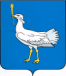 РОССИЙСКАЯ ФЕДЕРАЦИЯМУНИЦИПАЛЬНЫЙ  РАЙОНБОЛЬШЕГЛУШИЦКИЙСАМАРСКОЙ  ОБЛАСТИАДМИНИСТРАЦИЯСЕЛЬСКОГО  ПОСЕЛЕНИЯБОЛЬШАЯ ДЕРГУНОВКА______________________________ПОСТАНОВЛЕНИЕот 06 апреля 2021г. № 25О присвоении адреса земельному участку в сельском поселении Большая Дергуновка муниципального района Большеглушицкий Самарской областиВ соответствии с нормами Федерального закона  №1 31-ФЗ от 06.10.2003г. «Об общих принципах организации местного самоуправления в Российской Федерации», Уставом сельского поселения Большая Дергуновка муниципального района Большеглушицкий Самарской области, Постановлением главы сельского поселения Большая Дергуновка муниципального района Большеглушицкий Самарской области от 15 апреля 2013г.  №13 «Об утверждении адресного плана села Большая Дергуновка муниципального района Большеглушицкий Самарской области»ПОСТАНОВЛЯЮ:1. Земельному участку, площадью 182 392 кв.м., для сенокошения, расположенному в Большеглушицком районе Самарской области присвоить адрес: - Российская Федерация, Самарская область, Большеглушицкий муниципальный район, сельское поселение Большая Дергуновка, земельный участок 0000/008. 2. Контроль  за  настоящим  Постановлением   оставляю за собой.3. Настоящее постановление вступает в силу со дня его подписания.Глава сельского поселения Большая Дергуновка муниципального района БольшеглушицкийСамарской области			                                                   В.И. Дыхно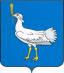 РОССИЙСКАЯ ФЕДЕРАЦИЯМУНИЦИПАЛЬНЫЙ  РАЙОНБОЛЬШЕГЛУШИЦКИЙСАМАРСКОЙ  ОБЛАСТИАДМИНИСТРАЦИЯСЕЛЬСКОГО  ПОСЕЛЕНИЯБОЛЬШАЯ ДЕРГУНОВКА______________________________ПОСТАНОВЛЕНИЕот 06 апреля 2021г. № 26О присвоении адреса земельному участку в сельском поселении Большая Дергуновка муниципального района Большеглушицкий Самарской областиВ соответствии с нормами Федерального закона  №1 31-ФЗ от 06.10.2003г. «Об общих принципах организации местного самоуправления в Российской Федерации», Уставом сельского поселения Большая Дергуновка муниципального района Большеглушицкий Самарской области, Постановлением главы сельского поселения Большая Дергуновка муниципального района Большеглушицкий Самарской области от 15 апреля 2013г.  №13 «Об утверждении адресного плана села Большая Дергуновка муниципального района Большеглушицкий Самарской области»ПОСТАНОВЛЯЮ:1. Земельному участку, площадью 371 528 кв.м., для сенокошения, расположенному в Большеглушицком районе Самарской области присвоить адрес: - Российская Федерация, Самарская область, Большеглушицкий муниципальный район, сельское поселение Большая Дергуновка, земельный участок 0000/009. 2. Контроль  за  настоящим  Постановлением   оставляю за собой.3. Настоящее постановление вступает в силу со дня его подписания.Глава сельского поселения Большая Дергуновка муниципального района БольшеглушицкийСамарской области			                                                   В.И. Дыхно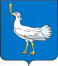 РОССИЙСКАЯ ФЕДЕРАЦИЯМУНИЦИПАЛЬНЫЙ  РАЙОНБОЛЬШЕГЛУШИЦКИЙСАМАРСКОЙ  ОБЛАСТИАДМИНИСТРАЦИЯСЕЛЬСКОГО  ПОСЕЛЕНИЯБОЛЬШАЯ ДЕРГУНОВКА________________________ПОСТАНОВЛЕНИЕот 07 апреля 2021 года  № 27О предоставлении Садовникову Александру Сергеевичу, Садовниковой Татьяне Алексеевне бесплатно в общую совместную собственность земельного участка, расположенного по адресу: Самарская область, Большеглушицкий район, с. Берёзовка, улица Набережная, дом 33, для ведения личного подсобного хозяйства (приусадебный земельный участок)Рассмотрев заявление Садовникова Александра Сергеевича, Садовниковой Татьяны Алексеевны о предоставлении бесплатно в общую совместную собственность земельного участка, государственная собственность на который не разграничена, расположенного по адресу: Самарская область, Большеглушицкий район, с. Берёзовка, улица Набережная, дом 33, в соответствии с пунктом 7 статьи 39.5 Земельного кодекса Российской Федерации, п. п. б) пункта 2) части 3 ст.9 Закона Самарской области от 11.03.2005 N 94-ГД  "О земле", Администрация сельского поселения Большая Дергуновка муниципального района Большеглушицкий Самарской области,ПОСТАНОВЛЯЕТ:1. Предоставить молодой семье, постоянно проживающей в муниципальном районе Большеглушицкий Самарской области, Садовникову Александру Сергеевичу 16.08.1993 г.р., место рождения: с. Березовка, Большеглушицкий район, Самарская область, паспорт серии 3613 № 752627 выдан 28.08.2013г. территориальным пунктом УФМС России по Самарской области в                         Большеглушицком районе, зарегистрированный по адресу: Самарская область, Большеглушицкий район, с. Большая Глушица, ул. Строителей, д. 1, кв.24, Садовниковой Татьяне Алексеевне 14.11.1991 г.р., место рождения: с. Большая Дергуновка, Большеглушицкого района, Куйбышевской области, паспорт серии 3615 № 068583 выдан 03.09.2015 г. миграционным пунктом УФМС России по Самарской области в Большеглушицком районе, зарегистрированная по адресу: Самарская область, Большеглушицкий район, с. Большая Дергуновка, ул. Гагарина, д.3, кв. 2, бесплатно в общую совместную собственность земельный участок, находящийся в собственности сельского поселения Большая Дергуновка муниципального района Большеглушицкий Самарской области, имеющий кадастровый номер 63:14:0404004:299, площадью 1500 кв. м., отнесенный к землям населенных пунктов, имеющий целевое назначение для ведения личного подсобного хозяйства (приусадебный земельный участок), расположенный по адресу: Самарская область, Большеглушицкий район, с. Берёзовка, улица Набережная, дом 33.2. Со дня вступления в силу настоящего Постановления признать утратившим силу - Постановление главы сельского поселения Большая Дергуновка муниципального района Большеглушицкий Самарской области от 24.03.2021г. №22 «О предоставлении Садовникову Александру Сергеевичу, Садовниковой Татьяне Алексеевне бесплатно в общую совместную собственность земельного участка, государственная собственность на который не разграничена, расположенного по адресу: Самарская область, Большеглушицкий район, с. Берёзовка, улица Набережная, дом 33, для ведения личного подсобного хозяйства (приусадебный земельный участок)» (опубликованного в газете «Большедергуновские Вести» 31.03.2021г. №10(229)).Глава сельского поселения Большая Дергуновка муниципального района Большеглушицкий Самарской области                                                                                     В.И. Дыхно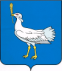 РОССИЙСКАЯ ФЕДЕРАЦИЯМУНИЦИПАЛЬНЫЙ  РАЙОНБОЛЬШЕГЛУШИЦКИЙСАМАРСКОЙ  ОБЛАСТИАДМИНИСТРАЦИЯСЕЛЬСКОГО  ПОСЕЛЕНИЯБОЛЬШАЯ ДЕРГУНОВКА______________________________ПОСТАНОВЛЕНИЕот 12 апреля  2021 г. № 28Об утверждении отчета об  исполнении бюджета сельского поселения  Большая Дергуновка муниципального района  Большеглушицкий  Самарской области  за 1 квартал  2021  годаРуководствуясь нормами ст. 264.6 Бюджетного Кодекса Российской Федерации от 31 июля . № 145-ФЗ, статьей 74 Устава сельского поселения Большая Дергуновка муниципального района Большеглушицкий Самарской области, Решением Собрания представителей сельского поселения Большая Дергуновка  муниципального района Большеглушицкий Самарской области от 17 июня 2016 года № 52 « Об утверждении Положения о бюджетном процессе в сельском поселении Большая  Дергуновка  муниципального района Большеглушицкий Самарской области» ПОСТАНОВЛЯЕТ:1. Утвердить отчет об исполнении бюджета сельского поселения Большая Дергуновка  муниципального района Большеглушицкий Самарской области за  1 квартал 2021  года.  2.  Направить  настоящее  Постановление в  Муниципальное учреждение Контрольно-счетную палату муниципального района Большеглушицкий Самарской области.3.   Опубликовать  настоящее  Постановление  в газете «Большедергуновские Вести» сельского поселения Большая Дергуновка муниципального района Большеглушицкий Самарской области.   Глава сельского поселения Большая Дергуновка   муниципального района Большеглушицкий  Самарской области                                                                     В.И. ДыхноИнформация об исполнении бюджета сельского поселения Большая Дергуновка муниципального района Большеглушицкий Самарской области за 1 квартал  2021 года.Исполнение доходной части бюджета за 1 квартал   2021  года составило:1770,0 тыс. рублей, или   23,3 %  от  годовых  бюджетных  назначений.Расходная  часть  бюджета за 1 квартал   2021  года исполнена в  объёме 1202,9 тыс. рублей, или 15,5 % от годовых бюджетных назначений.Численность  муниципальных  служащих  органов  местного  самоуправления поселения   за  1 квартал  2021 года составила 1 человек, затраты  на  их  денежное  содержание – 92,7  тыс. рублей, численность работников органов местного самоуправления поселения   составила  4 человека, затраты на их денежное содержание– 258,9  тыс. рублей. 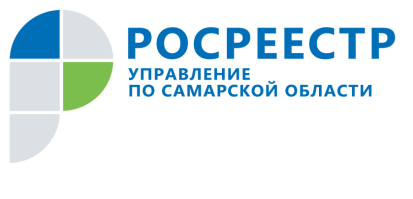 ПРЕСС-РЕЛИЗ13 апреля 2021Самарский Росреестр: адрес электронной почты может спасти от мошенников в сфере недвижимостиУправление Росреестра по Самарской области напоминает жителям региона: при подаче документов на регистрацию прав и постановку на кадастровый учет объектов недвижимости обязательно должен быть указан номер телефона и адрес электронной почты. Эти пункты в заявлении также обязательны как паспортные данные и адрес прописки. Кроме того, их наличие в ЕГРН позволяет оперативно получать информацию о своей недвижимости и предотвращать в отношении неё мошеннические действия. Проверяя заявление, составленное специалистами МФЦ, обязательно посмотрите, правильно ли написан ваш номер телефона и адрес электронной почты.Если вы забыли указать номер телефона или адрес электронной почты или сменили их, можно бесплатно подать заявление о внесении в Единый государственный реестр недвижимости сведений об адресе электронной почты в Управление Росреестра через МФЦ. - Росреестр развивается, и общение с заявителями переходит в онлайн формат. Это двусторонний процесс. Граждане и организации вправе обратиться за регистрацией прав, кадастровым учетом или выпиской из ЕГРН через сайт Росреестра, написать обращение на адрес электронной почты ведомства, узнать о недвижимости в режиме онлайн, посмотрев кадастровую карту. Вместе с тем и у нас есть возможность сообщить собственнику важную информацию о его недвижимости по телефону или через электронную почту: например, о наложенных ограничениях (аресте), о поступлении заявления о регистрации перехода или прекращения права в электронном виде. Но если данных об электронном адресе нет или указан неактуальный адрес электронной почты, тогда важную для него информацию собственник оперативно не получит, - говорит заместитель руководителя Управления Росреестра по Самарской области Татьяна Титова. Контакты для СМИ:Ольга Никитина, помощник руководителя Управления Росреестра(846) 33-22-555, 8 927 690 73 51, pr.samara@mail.ruЗАКЛЮЧЕНИЕ о результатах публичных слушанийв сельском поселении Большая Дергуновка муниципального района Большеглушицкий Самарской области1. Дата оформления заключения о результатах публичных слушаний -20 марта 2021 г. 2. Наименование проекта, рассмотренного на публичных слушаниях –проект изменений в Правила землепользования застройки сельского поселения  Большая Дергуновка муниципального района Большеглушицкий Самарской области.Основание проведения публичных слушаний:- Оповещение о проведении публичных слушаний 31.12.2020 г. - Постановление Администрации сельского поселения Большая Дергуновкамуниципального района Большеглушицкий Самарской области «О проведении публичных слушаний по проекту изменений в Правила землепользования и застройки сельского поселенияБольшая Дергуновка муниципального района Большеглушицкий Самарской области» 30 декабря 2020 № 76, опубликованное в газете «Большедергуновские Вести» от 30.12.2020 № 30(219). Дата проведения публичных слушаний – с 15 января 2021 по 20 марта 2021.3. Реквизиты протокола публичных слушаний, на основании которого подготовлено заключение о результатах публичных слушаний – от 20 марта 2021 г. 4.В публичных слушаниях приняли участие 5 человек.5. Предложения и замечания по проекту - 1, внесено в протокол публичных слушаний - 1.6. Обобщенные сведения, полученные при учете замечаний и предложений, выраженных участниками публичных слушаний и постоянно проживающими на территории, в пределах которой проводятся публичные слушания, и иными заинтересованными лицами по вопросам, вынесенным на публичные слушания:7. По результатам публичных слушаний рекомендуется принять проект изменений в Правила землепользования и застройки в редакции, вынесенной на публичные слушания, с учетом замечаний и предложений, указанных в п.6 настоящего заключения.Подпись руководителя органа,уполномоченного на ведение публичных слушаний  ________________В.И. Дыхно                                                                                                    (подпись)Администрация сельского поселения Большая Дергуновка муниципального районаБольшеглушицкий Самарской области Редактор: Жуваго В.С. Адрес газеты: 446190, с. Большая Дергуновка, ул.Советская, д.99, тел.64-5-75; эл. адрес: dergynovka@mail.ru Отпечатано в администрации сельского поселения Большая Дергуновка муниципального района Большеглушицкий Самарской области Соучредители – Администрация сельского поселения Большая Дергуновка муниципального района Большеглушицкий Самарской области, Собрание представителей сельского поселения Большая Дергуновка муниципального района Большеглушицкий Самарской области. Номер подписан в печать в 15.00 ч. 14.04.2021г. тираж 85 экземпляров  Вид объекта налогообложенияСтавка налогаЖилые дома, части жилых домов;Квартиры, части квартир, комнаты;Садовые дома;Гаражи, машино-места;Единые недвижимые комплексы, в состав которых входит хотя бы один жилой дом;Объекты незавершенного строительства в случае, если проектируемым назначением таких объектов является жилой дом;Хозяйственные строения или сооружения, площадь каждого из которых не превышает 50 кв. м и которые расположены на земельных участках для ведения личного подсобного хозяйства, огородничества, садоводства (садового земельного участка) или индивидуального жилищного строительства0,3 процентаОбъекты налогообложения, включенные в перечень, определяемый в соответствии с пунктом 7 статьи 378.2 Налогового кодекса Российской Федерации;Объекты налогообложения, предусмотренные абзацем вторым пункта 10 статьи 378.2 Налогового кодекса Российской Федерации;Объекты налогообложения, кадастровая стоимость каждого из которых превышает 300 млн. рублей2 процентаПрочие объекты0,5 процентаОтчет об исполнении бюджета сельского поселения Большая Дергуновка муниципального района Большеглушицкий Самарской области за 1 квартал  2021 годаОтчет об исполнении бюджета сельского поселения Большая Дергуновка муниципального района Большеглушицкий Самарской области за 1 квартал  2021 годаОтчет об исполнении бюджета сельского поселения Большая Дергуновка муниципального района Большеглушицкий Самарской области за 1 квартал  2021 годаОтчет об исполнении бюджета сельского поселения Большая Дергуновка муниципального района Большеглушицкий Самарской области за 1 квартал  2021 годаОтчет об исполнении бюджета сельского поселения Большая Дергуновка муниципального района Большеглушицкий Самарской области за 1 квартал  2021 годаОтчет об исполнении бюджета сельского поселения Большая Дергуновка муниципального района Большеглушицкий Самарской области за 1 квартал  2021 годаОтчет об исполнении бюджета сельского поселения Большая Дергуновка муниципального района Большеглушицкий Самарской области за 1 квартал  2021 годаОтчет об исполнении бюджета сельского поселения Большая Дергуновка муниципального района Большеглушицкий Самарской области за 1 квартал  2021 года1. Доходы  по кодам видов, подвидов, классификации операций сектора государственного управления, относящихся к доходам бюджета сельского поселения Большая  Дергуновка муниципального района Большеглушицкий Самарской области на 2021 год1. Доходы  по кодам видов, подвидов, классификации операций сектора государственного управления, относящихся к доходам бюджета сельского поселения Большая  Дергуновка муниципального района Большеглушицкий Самарской области на 2021 год1. Доходы  по кодам видов, подвидов, классификации операций сектора государственного управления, относящихся к доходам бюджета сельского поселения Большая  Дергуновка муниципального района Большеглушицкий Самарской области на 2021 год1. Доходы  по кодам видов, подвидов, классификации операций сектора государственного управления, относящихся к доходам бюджета сельского поселения Большая  Дергуновка муниципального района Большеглушицкий Самарской области на 2021 год1. Доходы  по кодам видов, подвидов, классификации операций сектора государственного управления, относящихся к доходам бюджета сельского поселения Большая  Дергуновка муниципального района Большеглушицкий Самарской области на 2021 год1. Доходы  по кодам видов, подвидов, классификации операций сектора государственного управления, относящихся к доходам бюджета сельского поселения Большая  Дергуновка муниципального района Большеглушицкий Самарской области на 2021 годГодовые назначенияКодНаименование платежейГодовые назначенияФакт10010300000000000000НАЛОГИ НА ТОВАРЫ (РАБОТЫ, УСЛУГИ), РЕАЛИЗУЕМЫЕ НА ТЕРРИТОРИИ РОССИЙСКОЙ ФЕДЕРАЦИИ880,70197,5010010302000000000000Акцизы по подакцизным товарам (продукции), производимым на территории Российской Федерации880,70197,5010010302231010000110Доходы от уплаты акцизов на дизельное топливо, подлежащие распределению между бюджетами субъектов Российской Федерации и местными бюджетами с учетом установленных дифференцированных нормативов отчислений в местные бюджеты (по нормативам, установленным Федеральным законом о федеральном бюджете в целях формирования дорожных фондов субъектов Российской Федерации)395,2088,6010010302241010000110Доходы от уплаты акцизов на моторные масла для дизельных и (или) карбюраторных (инжекторных) двигателей, подлежащие распределению между бюджетами субъектов Российской Федерации и местными бюджетами с учетом установленных дифференцированных нормативов отчислений в местные бюджеты (по нормативам, установленным Федеральным законом о федеральном бюджете в целях формирования дорожных фондов субъектов Российской Федерации)2,300,6010010302251010000110Доходы от уплаты акцизов на автомобильный бензин, подлежащие распределению между бюджетами субъектов Российской Федерации и местными бюджетами с учетом установленных дифференцированных нормативов отчислений в местные бюджеты (по нормативам, установленным Федеральным законом о федеральном бюджете в целях формирования дорожных фондов субъектов Российской Федерации)483,20124,1010010302261010000110Доходы от уплаты акцизов на прямогонный бензин, подлежащие распределению между бюджетами субъектов Российской Федерации и местными бюджетами с учетом установленных дифференцированных нормативов отчислений в местные бюджеты (по нормативам, установленным Федеральным законом о федеральном бюджете в целях формирования дорожных фондов субъектов Российской Федерации)-15,8018210102000000000000Налог на доходы физических лиц200,0035,0018210102010010000110Налог на доходы физических лиц с доходов, источником которых является налоговый агент, за исключением доходов, в отношении которых исчисление и уплата налога осуществляются в соответствии со статьями 227, 227.1 и 228 Налогового кодекса Российской Федерации140,0035,0018210102020010000110Налог на доходы физических лиц с доходов, полученных от осуществления деятельности физическими лицами, зарегистрированными в качестве индивидуальных предпринимателей, нотариусов, занимающихся частной практикой, адвокатов, учредивших адвокатские кабинеты и других лиц, занимающихся частной практикой в соответствии со статьей 227 Налогового кодекса Российской Федерации0,0018210102030010000110Налог на доходы физических лиц с доходов, полученных физическими лицами в соответствии со статьей 228 Налогового кодекса Российской Федерации60,000,0018210500000000000000НАЛОГИ НА СОВОКУПНЫЙ ДОХОД900,00419,9018210503010010000110Единый сельскохозяйственный налог900,00419,9018210600000000000000НАЛОГИ НА ИМУЩЕСТВО816,40147,8018210601030100000110Налог на имущество физических лиц, взимаемый по ставкам, применяемым к объектам налогообложения, расположенным в границах поселений266,400,4018210606000000000000Земельный налог550,00147,4018210606033100000110Земельный налог с организаций, обладающих земельным участком, расположенным в границах сельских поселений517,10139,2018210606043100000110Земельный налог с физических лиц, обладающих земельным участком, расположенным в границах сельских поселений32,908,2022711100000000000000ДОХОДЫ ОТ ИСПОЛЬЗОВАНИЯ ИМУЩЕСТВА, НАХОДЯЩЕГОСЯ В ГОСУДАРСТВЕННОЙ И МУНИЦИПАЛЬНОЙ СОБСТВЕННОСТИ35,606,3022711105025100000120Доходы, получаемые в виде арендной платы, а также средства от продажи права на заключение договоров аренды за земли, находящиеся в собственности сельских поселений (за исключением земельных участков муниципальных бюджетных и автономных учреждений)22711105035100000120Доходы от сдачи в аренду имущества, находящегося в оперативном управлении органов управления сельских поселений и созданных ими учреждений (за исключением имущества муниципальных бюджетных и автономных учреждений)35,606,3022711300000000000000ДОХОДЫ ОТ ОКАЗАНИЯ ПЛАТНЫХ УСЛУГ И КОМПЕНСАЦИИ ЗАТРАТ ГОСУДАРСТВА461,70461,7022711302995100000130Прочие доходы от компенсации затрат бюджетов сельских поселений461,70461,7022711400000000000000ДОХОДЫ ОТ ПРОДАЖИ МАТЕРИАЛЬНЫХ И НЕМАТЕРИАЛЬНЫХ АКТИВОВ0,000,0022711402053100000410Доходы от реализации иного имущества, находящегося в собственности сельских поселений (за исключением имущества муниципальных бюджетных и автономных учреждений, а также имущества муниципальных унитарных предприятий, в том числе казенных), в части реализации основных средств по указанному имуществу22711406025100000430Доходы от продажи земельных участков, находящихся в собственности сельских поселений (за исключением земельных участков муниципальных бюджетных и автономных учреждений)0,000,0071811600000000000000ШТРАФЫ, САНКЦИИ, ВОЗМЕЩЕНИЕ УЩЕРБА0,000,0077711633050100000140Денежные взыскания (штрафы) за нарушение законодательства Российской Федерации о контрактной системе в сфере закупок товаров, работ, услуг для обеспечения государственных и муниципальных нужд для нужд сельских поселений22720000000000000000БЕЗВОЗМЕЗДНЫЕ ПОСТУПЛЕНИЯ4 304,10501,8022720200000000000000Безвозмездные поступления от других бюджетов бюджетной системы Российской Федерации4 304,10501,8022720216001100000150Дотации бюджетам поселений на выравнивание бюджетной обеспеченности2 209,50478,1022720220000000000150Субсидии бюджетам бюджетной системы Российской Федерации (межбюджетные субсидии)1 999,800,0022720202041100000150Субсидии бюджетам сельских поселений на строительство, модернизацию, ремонт и содержание автомобильных дорог общего пользования, в том числе дорог в поселениях (за исключением автомобильных дорог федерального значения)0,0022720220077100000150Субсидии бюджетам поселений на софинансирование капитальных вложений в объекты муниципальной собственности0,0022720225576100000150Субсидии бюджетам сельских поселений на обеспечение комплексного развития сельских территорий1 999,8022720229999100000150Прочие субсидии бюджетам поселений0,0022720235118100000150Субвенции бюджетам поселений на осуществление первичного воинского учета на территориях, где отсутствуют военные комиссариаты94,8023,7022720240014100000150Межбюджетные трансферты, передаваемые бюджетам сельских поселений из бюджетов муниципальных районов на осуществление части полномочий по решению вопросов местного значения в соответствии с заключенными соглашениями22720700000000000000ПРОЧИЕ БЕЗВОЗМЕЗДНЫЕ ПОСТУПЛЕНИЯ0,000,0022720705030100000150Прочие безвозмездные поступления в бюджеты сельских поселений0,000,00Итого:7 598,50  1 770,00  2. Ведомственная структура расходов местного бюджета сельского поселения Большая Дергуновка    муниципального района Большеглушицкий Самарской области на 2021 год2. Ведомственная структура расходов местного бюджета сельского поселения Большая Дергуновка    муниципального района Большеглушицкий Самарской области на 2021 год2. Ведомственная структура расходов местного бюджета сельского поселения Большая Дергуновка    муниципального района Большеглушицкий Самарской области на 2021 год2. Ведомственная структура расходов местного бюджета сельского поселения Большая Дергуновка    муниципального района Большеглушицкий Самарской области на 2021 год2. Ведомственная структура расходов местного бюджета сельского поселения Большая Дергуновка    муниципального района Большеглушицкий Самарской области на 2021 год2. Ведомственная структура расходов местного бюджета сельского поселения Большая Дергуновка    муниципального района Большеглушицкий Самарской области на 2021 годКод главного распорядителя бюджетных средствНаименование главного распорядителя средств местного бюджета, раздела, подраздела,целевой статьи, погруппы видов расходовНаименование главного распорядителя средств местного бюджета, раздела, подраздела,целевой статьи, погруппы видов расходовРзПРЦСРВРСумма тыс.рублейСумма тыс.рублейСумма тыс.рублейСумма тыс.рублейКод главного распорядителя бюджетных средствНаименование главного распорядителя средств местного бюджета, раздела, подраздела,целевой статьи, погруппы видов расходовНаименование главного распорядителя средств местного бюджета, раздела, подраздела,целевой статьи, погруппы видов расходовРзПРЦСРВРУтвержденов том числе за счет безвозмездных поступленийИсполненов том числе за счет безвозмездных поступлений228Муниципальное учреждение Администрация сельского поселения Большая Дергуновка  муниципального района Большеглушицкий Самарской областиМуниципальное учреждение Администрация сельского поселения Большая Дергуновка  муниципального района Большеглушицкий Самарской области7 737,02 094,61 202,922,3228Общегосударственные вопросыОбщегосударственные вопросы01002 300,70,0477,50,0228Функционирование высшего должностного лица субъекта Российской Федерации и муниципального образованияФункционирование высшего должностного лица субъекта Российской Федерации и муниципального образования0102841,10,0197,20,0228Непрограммные направления расходов местного бюджета Непрограммные направления расходов местного бюджета 010290 0 00 00000841,10,0197,20,0228Непрограммные направления расходов местного бюджета в области общегосударственных вопросов, национальной обороны, национальной безопасности и правоохранительной деятельности, а также в сфере средств массовой информацииНепрограммные направления расходов местного бюджета в области общегосударственных вопросов, национальной обороны, национальной безопасности и правоохранительной деятельности, а также в сфере средств массовой информации010290 1 00 00000841,10,0197,20,0228Расходы на выплаты персоналу государственных ( муниципальных) органовРасходы на выплаты персоналу государственных ( муниципальных) органов010290 1 00 00000120841,10,0197,20,0228Функционирование Правительства Российской Федерации, высших исполнительных органов государственной власти субъектов Российской Федерации, местных администрацийФункционирование Правительства Российской Федерации, высших исполнительных органов государственной власти субъектов Российской Федерации, местных администраций01041 031,40,0241,50,0228Непрограммные направления расходов местного бюджета Непрограммные направления расходов местного бюджета 010490 0 00 000001 031,40,0241,50,0228Непрограммные направления расходов местного бюджета в области общегосударственных вопросов, национальной обороны, национальной безопасности и правоохранительной деятельности, а также в сфере средств массовой информацииНепрограммные направления расходов местного бюджета в области общегосударственных вопросов, национальной обороны, национальной безопасности и правоохранительной деятельности, а также в сфере средств массовой информации010490 1 00 000001 031,40,0241,50,0228Расходы на выплаты персоналу государственных ( муниципальных) органовРасходы на выплаты персоналу государственных ( муниципальных) органов010490 1 00 00000120973,40,0238,30,0228Иные закупки товаров, работ и услуг для обеспечения государственных (муниципальных нужд)Иные закупки товаров, работ и услуг для обеспечения государственных (муниципальных нужд)010490 1 00 0000024057,00,03,20,0228Иные межбюджетные трансфертыИные межбюджетные трансферты010490 1 00 000005401,00,00,00,0228Резервные фондыРезервные фонды0 11 11,00,00,00,0228Непрограммные направления расходов местного бюджета Непрограммные направления расходов местного бюджета 0 11 190 0 00 000001,00,00,00,0228Непрограммные направления расходов местного бюджета в области общегосударственных вопросов, национальной обороны, национальной безопасности и правоохранительной деятельности, а также в сфере средств массовой информацииНепрограммные направления расходов местного бюджета в области общегосударственных вопросов, национальной обороны, национальной безопасности и правоохранительной деятельности, а также в сфере средств массовой информации0 11 190 1 00 000001,00,00,00,0228Резервные средстваРезервные средства0 11 190 1 00 000008701,00,00,00,0228Другие общегосударственные вопросыДругие общегосударственные вопросы0 11 3427,20,038,80,0228Муниципальная программа "Повышение эффективности использования муниципального имущества сельского поселения Большая Дергуновка муниципального района Большеглушицкий Самарской области" на 2017-2023 годыМуниципальная программа "Повышение эффективности использования муниципального имущества сельского поселения Большая Дергуновка муниципального района Большеглушицкий Самарской области" на 2017-2023 годы0 11 343 0 00 00000427,20,038,80,0228Иные закупки товаров, работ и услуг для обеспечения государственных (муниципальных нужд)Иные закупки товаров, работ и услуг для обеспечения государственных (муниципальных нужд)011 343 0 00 00000240420,10,037,00,0228Уплата налогов, сборов и иных платежейУплата налогов, сборов и иных платежей0 11 343 0 00 000008507,10,01,80,0228Национальная оборонаНациональная оборона0 20 094,894,822,322,3228Мобилизационная и вневойсковая подготовкаМобилизационная и вневойсковая подготовка0 20 394,894,822,322,3228Непрограммные направления расходов местного бюджета Непрограммные направления расходов местного бюджета 0 20 390 0 00 0000094,894,822,322,3228Непрограммные направления расходов местного бюджета в области общегосударственных вопросов, национальной обороны, национальной безопасности и правоохранительной деятельности, а также в сфере средств массовой информацииНепрограммные направления расходов местного бюджета в области общегосударственных вопросов, национальной обороны, национальной безопасности и правоохранительной деятельности, а также в сфере средств массовой информации0 20 390 1 00 0000094,894,822,322,3228Расходы на выплаты персоналу государственных ( муниципальных) органовРасходы на выплаты персоналу государственных ( муниципальных) органов0 20 390 1 00 0000012094,894,822,322,3228Национальная безопасность и правоохранительная деятельностьНациональная безопасность и правоохранительная деятельность0 30 04,90,00,00,0228Обеспечение пожарной безопасностиОбеспечение пожарной безопасности0 31 04,90,00,00,0228Муниципальная программа "Обеспечение пожарной безопасности на территории сельского поселения Большая Дергуновка муниципального района Большеглушицкий Самарской области" на 2017-2023 годыМуниципальная программа "Обеспечение пожарной безопасности на территории сельского поселения Большая Дергуновка муниципального района Большеглушицкий Самарской области" на 2017-2023 годы0 31 045 0 00  000004,90,00,00,0228Иные закупки товаров, работ и услуг для обеспечения государственных (муниципальных нужд)Иные закупки товаров, работ и услуг для обеспечения государственных (муниципальных нужд)0 31 045 0 00  000002404,90,00,00,0228Национальная экономикаНациональная экономика040 0880,70,0170,60,0228Дорожное хозяйство (дорожные фонды)Дорожное хозяйство (дорожные фонды)0 40 9880,70,0170,60,0228Муниципальная программа  "Благоустройство сельского поселения Большая Дергуновка муниципального района Большеглушицкий Самарской области" на 2017-2023 годыМуниципальная программа  "Благоустройство сельского поселения Большая Дергуновка муниципального района Большеглушицкий Самарской области" на 2017-2023 годы0 40 948 0 00 00000880,70,0170,60,0228Подпрограмма "Ремонт и содержание улично-дорожной сети"Подпрограмма "Ремонт и содержание улично-дорожной сети"0 40 948 2 00 00000880,70,0170,60,0228Иные закупки товаров, работ и услуг для обеспечения государственных (муниципальных нужд) в т.ч.Иные закупки товаров, работ и услуг для обеспечения государственных (муниципальных нужд) в т.ч.0 40 948 2 00 00000240880,70,0170,60,0228Жилищно-коммунальное хозяйствоЖилищно-коммунальное хозяйство0 50 02 622,71 999,8118,10,0228Коммунальное хозяйствоКоммунальное хозяйство0 50 270,00,036,00,0228Муниципальная программа  "Комплексное развитие системы жилищно-коммунального хозяйства сельского поселения Большая Дергуновка муниципального района Большеглушицкий Самарской области" на 2017-2023 годы   Муниципальная программа  "Комплексное развитие системы жилищно-коммунального хозяйства сельского поселения Большая Дергуновка муниципального района Большеглушицкий Самарской области" на 2017-2023 годы   0 50 247 0 00 0000070,00,036,00,0228Иные закупки товаров, работ и услуг для обеспечения государственных (муниципальных нужд)Иные закупки товаров, работ и услуг для обеспечения государственных (муниципальных нужд)0 50 247 0 00 0000024070,00,036,00,0228БлагоустройствоБлагоустройство0 50 32 552,71 999,882,10,0228Муниципальная программа  "Благоустройство сельского поселения Большая Дергуновка муниципального района Большеглушицкий Самарской области" на 2017-2023 годыМуниципальная программа  "Благоустройство сельского поселения Большая Дергуновка муниципального района Большеглушицкий Самарской области" на 2017-2023 годы0 50 348 0 00 000002 552,71 999,882,10,0228Подпрограмма "Уличное освещение"Подпрограмма "Уличное освещение"0 50 348 1 00 00000231,40,082,10,0228Иные закупки товаров, работ и услуг для обеспечения государственных (муниципальных нужд)Иные закупки товаров, работ и услуг для обеспечения государственных (муниципальных нужд)0 50 348 1 00 00000240231,40,082,10,0228Подпрограмма "Прочие мероприятия по благоустройству"Подпрограмма "Прочие мероприятия по благоустройству"0 50 348 4 00 000002 321,31 999,80,00,0228Иные закупки товаров, работ и услуг для обеспечения государственных (муниципальных нужд)Иные закупки товаров, работ и услуг для обеспечения государственных (муниципальных нужд)0 50 348 4 00 00000240292,80,00,00,0228Иные межбюджетные трансферты в т.ч.Иные межбюджетные трансферты в т.ч.0 50 348 4 00 000005402 028,51 999,80,00,0228Обеспечение комплексного развития сельских территорий (областной бюджет)Обеспечение комплексного развития сельских территорий (областной бюджет)0 50 348 4 00 000005401 999,81 999,80,00,0228Обеспечение комплексного развития сельских территорий (местный бюджет)Обеспечение комплексного развития сельских территорий (местный бюджет)0 50 348 4 00 0000054028,60,00,00,0228Культура, кинематографияКультура, кинематография08001 833,20,0414,40,0228КультураКультура0 80 11 756,00,0404,40,0228Муниципальная программа  "Развитие социо-культурной деятельности в сельском поселении Большая Дергуновка муниципального района Большеглушицкий Самарской области" на 2017-2023 годыМуниципальная программа  "Развитие социо-культурной деятельности в сельском поселении Большая Дергуновка муниципального района Большеглушицкий Самарской области" на 2017-2023 годы0 80 149 0 00 000001 756,00,0404,40,0228Подпрограмма "Иные межбюджетные трансферты"Подпрограмма "Иные межбюджетные трансферты"0 80 149 2 00 000001 756,00,0404,40,0228Иные межбюджетные трансфертыИные межбюджетные трансферты0 80 149 2 00 000005401 756,00,0404,40,0228Другие вопросы в области культуры, кинематографииДругие вопросы в области культуры, кинематографии0 80 477,20,010,00,0228Муниципальная программа  "Развитие социо-культурной деятельности в сельском поселении Большая Дергуновка муниципального района Большеглушицкий Самарской области" на 2017-2023 годыМуниципальная программа  "Развитие социо-культурной деятельности в сельском поселении Большая Дергуновка муниципального района Большеглушицкий Самарской области" на 2017-2023 годы0 80 449 0 00 0000077,20,010,00,0228Подпрограмма "Иные межбюджетные трансферты"Подпрограмма "Иные межбюджетные трансферты"0 80 449 2 00 0000077,20,010,00,0228Иные межбюджетные трансфертыИные межбюджетные трансферты0 80 449 2 00 0000054077,20,010,00,07 737,02 094,61 202,922,33. Распределение бюджетных ассигнований по целевым статьям (муниципальным программам  и непрограммным направлениям деятельности), группам и подгруппам видов расходов классификации расходов местного бюджета сельского поселения Большая Дергуновка муниципального района Большеглушицкий Самарской области на 2021 год3. Распределение бюджетных ассигнований по целевым статьям (муниципальным программам  и непрограммным направлениям деятельности), группам и подгруппам видов расходов классификации расходов местного бюджета сельского поселения Большая Дергуновка муниципального района Большеглушицкий Самарской области на 2021 год3. Распределение бюджетных ассигнований по целевым статьям (муниципальным программам  и непрограммным направлениям деятельности), группам и подгруппам видов расходов классификации расходов местного бюджета сельского поселения Большая Дергуновка муниципального района Большеглушицкий Самарской области на 2021 год3. Распределение бюджетных ассигнований по целевым статьям (муниципальным программам  и непрограммным направлениям деятельности), группам и подгруппам видов расходов классификации расходов местного бюджета сельского поселения Большая Дергуновка муниципального района Большеглушицкий Самарской области на 2021 год3. Распределение бюджетных ассигнований по целевым статьям (муниципальным программам  и непрограммным направлениям деятельности), группам и подгруппам видов расходов классификации расходов местного бюджета сельского поселения Большая Дергуновка муниципального района Большеглушицкий Самарской области на 2021 годНаименование Наименование ЦСРВРСумма тыс.рублейСумма тыс.рублейСумма тыс.рублейСумма тыс.рублейНаименование Наименование ЦСРВРУтвержденов том числе за счет безвозмездных поступленийИсполненов том числе за счет безвозмездных поступленийМуниципальная программа "Повышение эффективности использования муниципального имущества сельского поселения Большая Дергуновка муниципального района Большеглушицкий Самарской области" на 2017-2023 годыМуниципальная программа "Повышение эффективности использования муниципального имущества сельского поселения Большая Дергуновка муниципального района Большеглушицкий Самарской области" на 2017-2023 годы43 0 00 00000427,20,038,80,0Иные закупки товаров, работ и услуг для обеспечения государственных (муниципальных нужд)Иные закупки товаров, работ и услуг для обеспечения государственных (муниципальных нужд)43 0 00 00000240420,10,037,00,0Уплата налогов, сборов и иных платежейУплата налогов, сборов и иных платежей43 0 00 000008507,10,01,80,0Муниципальная программа "Обеспечение пожарной безопасности на территории сельского поселения Большая Дергуновка муниципального района Большеглушицкий Самарской области" на 2017-2023 годыМуниципальная программа "Обеспечение пожарной безопасности на территории сельского поселения Большая Дергуновка муниципального района Большеглушицкий Самарской области" на 2017-2023 годы45 0 00 0000004,90,00,00,0Иные закупки товаров, работ и услуг для обеспечения государственных (муниципальных нужд)Иные закупки товаров, работ и услуг для обеспечения государственных (муниципальных нужд)45 0 00 000002404,90,00,00,0Муниципальная программа  "Комплексное развитие системы жилищно-коммунального хозяйства сельского поселения Большая Дергуновка муниципального района Большеглушицкий Самарской области" на 2017-2023 годыМуниципальная программа  "Комплексное развитие системы жилищно-коммунального хозяйства сельского поселения Большая Дергуновка муниципального района Большеглушицкий Самарской области" на 2017-2023 годы47 0 00 0000070,00,036,00,0Иные закупки товаров, работ и услуг для обеспечения государственных (муниципальных нужд)Иные закупки товаров, работ и услуг для обеспечения государственных (муниципальных нужд)47 0 00 0000024070,00,036,00,0Муниципальная программа  "Благоустройство  сельского поселения Большая Дергуновка муниципального района Большеглушицкий Самарской области" на 2017-2023 годыМуниципальная программа  "Благоустройство  сельского поселения Большая Дергуновка муниципального района Большеглушицкий Самарской области" на 2017-2023 годы48 0 00 000003 433,41 999,8252,70,0Подпрограмма "Уличное освещение"Подпрограмма "Уличное освещение"48 1 00 00000231,40,082,10,0Иные закупки товаров, работ и услуг для обеспечения государственных (муниципальных нужд)Иные закупки товаров, работ и услуг для обеспечения государственных (муниципальных нужд)48 1 00 00000240231,40,082,10,0Подпрограмма "Ремонт и содержание улично-дорожной сети"Подпрограмма "Ремонт и содержание улично-дорожной сети"48 2 00 00000880,70,0170,60,0Иные закупки товаров, работ и услуг для обеспечения государственных (муниципальных нужд) в т.ч.Иные закупки товаров, работ и услуг для обеспечения государственных (муниципальных нужд) в т.ч.48 2 00 00000240880,70,0170,60,0Подпрограмма "Прочие мероприятия по благоустройству"Подпрограмма "Прочие мероприятия по благоустройству"48 4 00 000002 321,31 999,80,00,0Иные закупки товаров, работ и услуг для обеспечения государственных (муниципальных нужд)Иные закупки товаров, работ и услуг для обеспечения государственных (муниципальных нужд)48 4 00 00000240292,80,00,00,0Иные межбюджетные трансферты в т.ч.Иные межбюджетные трансферты в т.ч.48 4 00 000005402 028,51 999,80,00,0Обеспечение комплексного развития сельских территорий (областной бюджет)Обеспечение комплексного развития сельских территорий (областной бюджет)48 4 00 000005401 999,81 999,80,00,0Обеспечение комплексного развития сельских территорий (местный бюджет)Обеспечение комплексного развития сельских территорий (местный бюджет)48 4 00 0000054028,60,00,00,0Муниципальная программа  "Развитие социо-культурной деятельности в сельском поселении Большая Дергуновка муниципального района Большеглушицкий Самарской области" на 2017-2023 годыМуниципальная программа  "Развитие социо-культурной деятельности в сельском поселении Большая Дергуновка муниципального района Большеглушицкий Самарской области" на 2017-2023 годы49 0 00 000001 833,20,0414,40,0Подпрограмма "Иные межбюджетные трансферты"Подпрограмма "Иные межбюджетные трансферты"49 2 00 000001 833,20,0414,40,0Иные межбюджетные трансфертыИные межбюджетные трансферты49 2 00 000005401 833,20,0414,40,0Непрограммные направления расходов местного бюджета Непрограммные направления расходов местного бюджета 90 0 00 000001 968,394,8461,022,3Непрограммные направления расходов местного бюджета в области общегосударственных вопросов, национальной обороны, национальной безопасности и правоохранительной деятельности, а также в сфере средств массовой информацииНепрограммные направления расходов местного бюджета в области общегосударственных вопросов, национальной обороны, национальной безопасности и правоохранительной деятельности, а также в сфере средств массовой информации90 1 00 000001 968,394,8461,022,3Расходы на выплаты персоналу государственных  (муниципальных) органовРасходы на выплаты персоналу государственных  (муниципальных) органов90 1 00 000001201 909,394,8457,822,3Иные закупки товаров, работ и услуг для обеспечения государственных (муниципальных нужд)Иные закупки товаров, работ и услуг для обеспечения государственных (муниципальных нужд)90 1 00 0000024057,00,03,20,0Иные межбюджетные трансфертыИные межбюджетные трансферты90 1 00 000005401,00,00,00,0Резервные средстваРезервные средства90 1 00 000008701,00,00,00,0Итого:Итого:7 737,0 2 094,6 1 202,9 22,3 4. Источники внутреннего финансирования дефицита бюджета сельского поселения Большая Дергуновка муниципального района Большеглушицкий Самарской области на 2021 год4. Источники внутреннего финансирования дефицита бюджета сельского поселения Большая Дергуновка муниципального района Большеглушицкий Самарской области на 2021 годКод администратораКод бюджетной классификацииНаименование группы, подгруппы, статьи и вида источника финансирования дефицита местного бюджета, кода классификации операций сектора государственного управления, относящихся к источникам финансирования дефицита местного бюджетаУтверждено (тыс.руб.)Исполнено (тыс.руб.)22801 00 00 00 00 0000 000Источники внутреннего финансирования дефицита бюджета0022801 03 00 00 00 0000 000Бюджетные кредиты  из  других бюджетов бюджетной системы Российской Федерации 0022801 03 01 00 00 0000 000Бюджетные кредиты из других бюджетов бюджетной системы Российской Федерации в валюте Российской Федерации0022801 03 01 00 00 0000 700Получение бюджетных кредитов из других бюджетов бюджетной системы Российской Федерации в валюте Российской Федерации0022801 03 01 00 10 0000 710Получение кредитов из других бюджетов бюджетной системы Российской Федерации бюджетами сельских поселений в валюте Российской Федерации0022801 03 01 00 00 0000 800Погашение бюджетных кредитов, полученных из других бюджетов бюджетной системы Российской Федерации в валюте Российской Федерации0022801 03 01 00 10 0000 810Погашение бюджетами сельских поселений кредитов  из других бюджетов бюджетной системы Российской Федерации в валюте Российской Федерации0022801 05 00 00 00 0000 000Изменение остатков  средств на счетах по учету средств бюджета138,6-567,122801 05 00 00 00 0000 500Увеличение  остатков  средств бюджетов-7598,4-1770,022801 05 02 00 00 0000 500Увеличение прочих  остатков  средств бюджетов-7598,4-1770,022801 05 02 01 00 0000 510Увеличение прочих остатков денежных средств бюджетов -7598,4-1770,022801 05 02 01 10 0000 510Увеличение прочих остатков денежных средств бюджетов сельских поселений-7598,4-1770,022801 05 00 00 00 0000 600Уменьшение  остатков  средств бюджетов7737,01202,922801 05 02 00 00 0000 600Уменьшение прочих  остатков  средств бюджетов7737,01202,922801 05 02 01 00 0000 610Уменьшение прочих остатков денежных средств бюджетов 7737,01202,922801 05 02 01 10 0000 610Уменьшение прочих остатков денежных средств бюджетов сельских поселений7737,01202,9№Содержание внесенных предложений и замечанийРекомендации организатора о целесообразности или нецелесообразности учета замечаний и предложений, поступивших напубличных слушанияхВыводыПредложения, поступившие от участников публичных слушаний и постоянно проживающими на территории, в пределах которой проводятся публичные слушанияПредложения, поступившие от участников публичных слушаний и постоянно проживающими на территории, в пределах которой проводятся публичные слушанияПредложения, поступившие от участников публичных слушаний и постоянно проживающими на территории, в пределах которой проводятся публичные слушанияПредложения, поступившие от участников публичных слушаний и постоянно проживающими на территории, в пределах которой проводятся публичные слушания1Предлагается осуществить дополнительную сверкусведений о ЗОУИТ, содержащихся в ЕГРН, с целью их обозначения в картахградостроительного зонированияПредлагается принять указанное замечание и, при наличии неучтенных сведений о ЗОУИТ, содержащихся в ЕГРН, отобразить указанные ЗОУИТ на картах градостроительного зонированияЗамечание принимается к учету2В проектах карт градостроительного зонирования в качестве зоны с особымиусловиями использования территорий отображена «охранная зона инженерныхкоммуникаций», объединяющая охранные зоны разных видов. Необходимо уточнить указанное условное обозначение и дополнить карты различными условными обозначениями ЗОУИТ инженерной инфраструктуры (в зависимости от вида ЗОУИТ).Предлагается принять указанное замечание так как согласно ст. 105 Земельного кодекса РФ установлен перечень видов зон с особыми условиями использования территорий. В их числе такие виды охранныхзон, как: охранная зона объектов электроэнергетики (объектов электросетевого хозяйства иобъектов по производству электрической энергии);охранная зона трубопроводов(газопроводов, нефтепроводовнефтепродуктопроводов,аммиакопроводов);охранная зона линий и сооружений связи; зоны санитарной охраны источников питьевого и хозяйственно-бытового водоснабжения;охранная зона тепловых сетей и др.Замечание принимается к учету3Дополнить градостроительные регламенты правил землепользования и застройки сведениями о правовом регулировании ограничений использования земельных участков в зависимости от видов ограничений.Предлагается принять указанное замечание. С учетом приведения на картах градостроительного зонирования сведений о ЗОУИТ в соответствии с данными ЕГРН, необходимо дополнить  градостроительные регламенты правил землепользования и застройки сведениями о правовом регулировании ограничений использования земельных участков в зависимости от видов ограничений (в том числе в границах: санитарно-защитных зон, водоохранных зон и прибрежных защитных полос, зонах охраны объектов культурного наследия,зон санитарнойохраны источников питьевого и хозяйственно-бытового водоснабжения, охранных зон объектов по производству электрической энергии, охранных зон объектов электросетевого хозяйства, охранных зон линий и сооружений связи и линий и сооружений радиофикации, полос отвода автомобильных дорог, зон минимальных расстояний газопроводов, нефтепроводов,нефтепродуктопроводов, охранных зон магистральных газопроводов, охранных хон газораспределительных сетей и др.).Замечание принимается к учету4В градостроительном регламенте зоны Сх1 вид разрешенного использования «Ведение садоводства» (код 13.2) предусмотреть в качестве условно разрешенногоПредлагается принять указанное замечание. Замечание принимается к учету5В целях исправления технической ошибки дополнить в статье 26 Правил: 1) после слов: «Минимальная площадь земельного участка для блокированной жилой застройки» слова: «на каждый блок»;2) после слов: «Максимальная площадь земельного участка для блокированной жилой застройки» слова: «на каждый блок».Предлагается принять указанное замечание. Замечание принимается к учету6В целях исправления технической ошибки в п. 2 статьи 27 Правил исключить слова: «для индивидуального жилищного строительства».Предлагается принять указанное замечание. Замечание принимается к учету7В статье 26:1) дополнить таблицу пунктом 21.1 следующего содержания:«2) исключить слова: «допускается уменьшение минимальных отступов от зданий строений и хозяйственных построек до границ соседних земельных участков по взаимному согласию собственников земельных участков»Предлагается принять указанное замечание. Замечание принимается к учетуПредложения, поступившие от иных участников публичных слушанийПредложения, поступившие от иных участников публичных слушанийПредложения, поступившие от иных участников публичных слушанийПредложения, поступившие от иных участников публичных слушаний1---